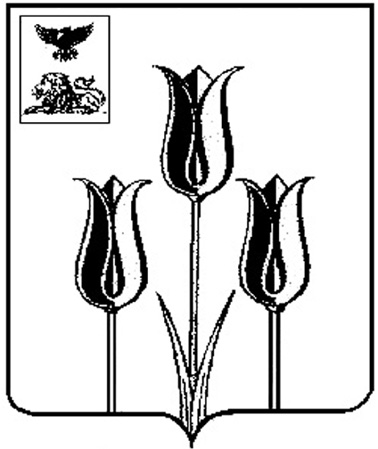 РОССИЙСКАЯ ФЕДЕРАЦИЯР А С П О Р Я Ж Е Н И ЕГЛАВЫ АДМИНИСТРАЦИИ МУНИЦИПАЛЬНОГО РАЙОНА «ВОЛОКОНОВСКИЙ РАЙОН»БЕЛГОРОДСКОЙ ОБЛАСТИ15 июня 2016 г.                                                                                                                                        № 524О внесении изменений в распоряжение главы администрации Волоконовского района от 06 июля 2012 года № 703В соответствии с распоряжением Губернатора Белгородской области от 30 марта 2016 года № 174-р «О внесении изменений в распоряжение Губернатора Белгородской области от 22 июня 2012 года № 408-р», распоряжением Губернатора Белгородской области от 26 апреля 2016 года № 235-р «О внесении изменений в распоряжение Губернатора Белгородской области от 22 июня 2012 года № 408-р» и в целях уточнения порядка присвоения рангов в области проектного управления и критериев определения сложности проектов: Внести следующие изменения в распоряжение главы администрации Волоконовского района от 06 июля 2012 года № 703 «Об утверждении порядка определения уровня профессионального соответствия проектных специалистов»:- в порядок определения уровня профессионального соответствия муниципальных служащих района, а также работников администрации муниципального района «Волоконовский район», замещающих должности не отнесенные к должностям муниципальной службы района, участвующих в разработке и реализации проектов (далее – порядок), утвержденный в пункте 1 названного распоряжения:- в первом абзаце пункта 2.2  раздела 2  порядка, слова «применяются четыре уровня сложности проектов» заменить словами «применяются пять уровней сложности проектов»; - дополнить раздел 4 порядка пунктами 4.7, 4.9 следующего содержания:«4.7. В случае участия проектного специалиста в нескольких успешно завершившихся проектах, закрытых в одном квартале, ранги присваиваются последовательно за каждый из этих проектов.4.8. При назначении на должности муниципальной службы, а также на должности не отнесенные к должностям муниципальной службы района, проектным специалистам присваиваются соответствующие ранги в области проектного управления в случаях:- если проектный специалист имеет ранг в области проектного управления, присвоенный во время работы в государственных органах области, территориальных органах федеральных органов исполнительной власти или органах местного самоуправления;- если проектный специалист участвовал в успешно завершенных проектах, зарегистрированных в АИС «Проектное управление» и ему ранее не был присвоен ранг в области проектного управления за участие в этих проектах.В указанных случаях ранги в области проектного управления присваиваются после соответствующего письменного обращения проектного специалиста в администрацию Волоконовского района.»;пункты 4.7 - 4.12 раздела 4 порядка считать пунктами 4.9 - 4.14 соответственно. 	- приложение № 1 к порядку изложить в редакции, согласно приложению к настоящему распоряжению.Глава администрации района                                            С. БикетовПриложениек распоряжению главы администрации района от 15 июня 2016г.№ 524Приложение № 1 к порядку определения уровняпрофессионального соответствиямуниципальных служащих района, а также работников  администрации муниципального района «Волоконовский район», замещающих должности,  не отнесенные к должностям муниципальной службы района, участвующих в разработке и реализации проектовКритерии сложности проектаОпределение уровня сложности проекта<1> Окончательное отнесение проекта к глобальному уровню сложности (наиболее значимому проекту) будет осуществляться на заседании межведомственной комиссии по вопросам проектной деятельности в органах местного самоуправления Волоконовского района в соответствии с порядком, утвержденным в распоряжении главы администрации Волоконовского района от 07 августа 2013 года № 815 «О межведомственной комиссии по вопросам проектной деятельности в органах местного самоуправления Волоконовского района и о порядке распределения ассигнований, направляемых на материальное стимулирование участников проектной деятельности».КритерийЗначение критерияЗначение критерияКритерий1 балл2 баллаИспользование результатов проектаРезультат проекта используется одним органом исполнительной власти, государственным органом области и (или) координируемыми им отраслевыми органами исполнительной власти, государственными органами области, и (или) подведомственными учреждениямиРезультат проекта используется несколькими органами исполнительной власти, государственными органами области и (или) органами местного самоуправления, и (или) гражданами и организациямиТерриторияреализации проектаВыполнение работ проекта осуществляется на территории одного муниципального района, городского округаВыполнение работ проекта осуществляется на территории двух и более муниципальных районов, городских округовМежведомственность проектаВ команду проекта входят работники одного органа исполнительной власти, государственного органа области и (или) координируемых им отраслевых органов исполнительной власти, государственных органов областиВ команду проекта входят работники двух и более органов исполнительной власти, государственных органов области (как минимум один из которых не является координируемым другим) и (или) органов местного самоуправленияНаличие в проекте заемных средств или средств хозяйствующих субъектов при условии отражения их в бюджете проекта (план управления проектом), за исключе-нием организаций и учреждений, подведомственных и/или курируемых органами властиНетДаРассмотрение и одобрение проекта на оперативном совещании с участием членов Правительства области по рассмотрению текущих вопросовДаБаллы не присваиваютсяПоступление доходов в консолидированный бюджет области или экономия бюджетных средств области в объеме 100 млн. руб. и болееБаллы не присваиваютсяБаллы не присваиваютсяОхват населения социальными благами от 100 тыс. человекБаллы не присваиваютсяБаллы не присваиваютсяУчастие населения в мероприятиях проекта от 50 тыс. человекБаллы не присваиваютсяБаллы не присваиваютсяУровень сложности проектаУсловия, при которых присваивается уровень сложности проектаГлобальный (наиболее значимый) <1>Проекты, в результате реализации которых достигается как минимум одно из значений критерия:- поступление доходов в консолидированный бюджет области или экономия бюджетных средств области в объеме 100 млн. руб. и более;- охват населения социальными благами от 100 тыс. человек;- участие населения в мероприятиях проекта от 50 тыс. человекВысокий Общее количество баллов равно 8 и болееВыше среднего Общее количество баллов равно 7СреднийОбщее количество баллов равно 6Начальный Общее количество баллов равно 5 и менее